SUPPLEMENTARY DIGITAL CONTENTeMethods: OPCS and ICD codes used to identify colectomy, inflammatory bowel disease and diverticular disease.eFigure 1: Post-discharge venous thromboembolism rates by post-operative week stratified by admission type and age(A) Elective (B) EmergencyData missing within Week 1 indicates no post-discharge venous thromboembolism events occurred within the first post-operative week.Error bars indicate 95% confidence intervals.eFigure 2: Post-discharge venous thromboembolism rates by post-operative week stratified by admission type and co-morbidity(A) Elective (B) EmergencyData missing within Week 1 indicates no post-discharge venous thromboembolism events occurred within the first post-operative week.Error bars indicate 95% confidence intervals.eFigure 3: Post-discharge venous thromboembolism rates by post-operative week stratified by admission type and post-operative length of stay(A) Elective (B) EmergencyData missing within Week 1 indicates no post-discharge venous thromboembolism events occurred within the first post-operative week.Error bars indicate 95% confidence intervals.eTable 1: 4-Weekly rates of post-operative post-discharge venous thromboembolism rates by admission type and surgical indicationaAdjusted for age, sex, Charlson score and operative technique.eMethodsOPCS and ICD codes used to identify colectomy, inflammatory bowel disease and diverticular diseaseColectomy codesH041, H042, H043, H048, H049, H051, H052, H053, H058, H059, H061, H062, H063, H064, H068, H069, H071, H072, H073, H074, H078, H079, H081, H082, H083, H084, H085, H088, H089, H091, H092, H093, H094, H095, H098, H099, H101, H102, H103, H104, H105, H108, H109, H111, H112, H113, H114, H115, H118, H119, H291, H292, H293, H294, H298, H299, H331, H332, H333, H334, H335, H336, H337, H338, H339Inflammatory bowel disease codesK50, K500, K501, K508, K509, K51, K510, K512, K513, K514, K515, K518, K519, K520, K521, K522, K523, K528, K529Diverticular disease codesK57, K570, K571, K572, K573, K574, K575, K578, K579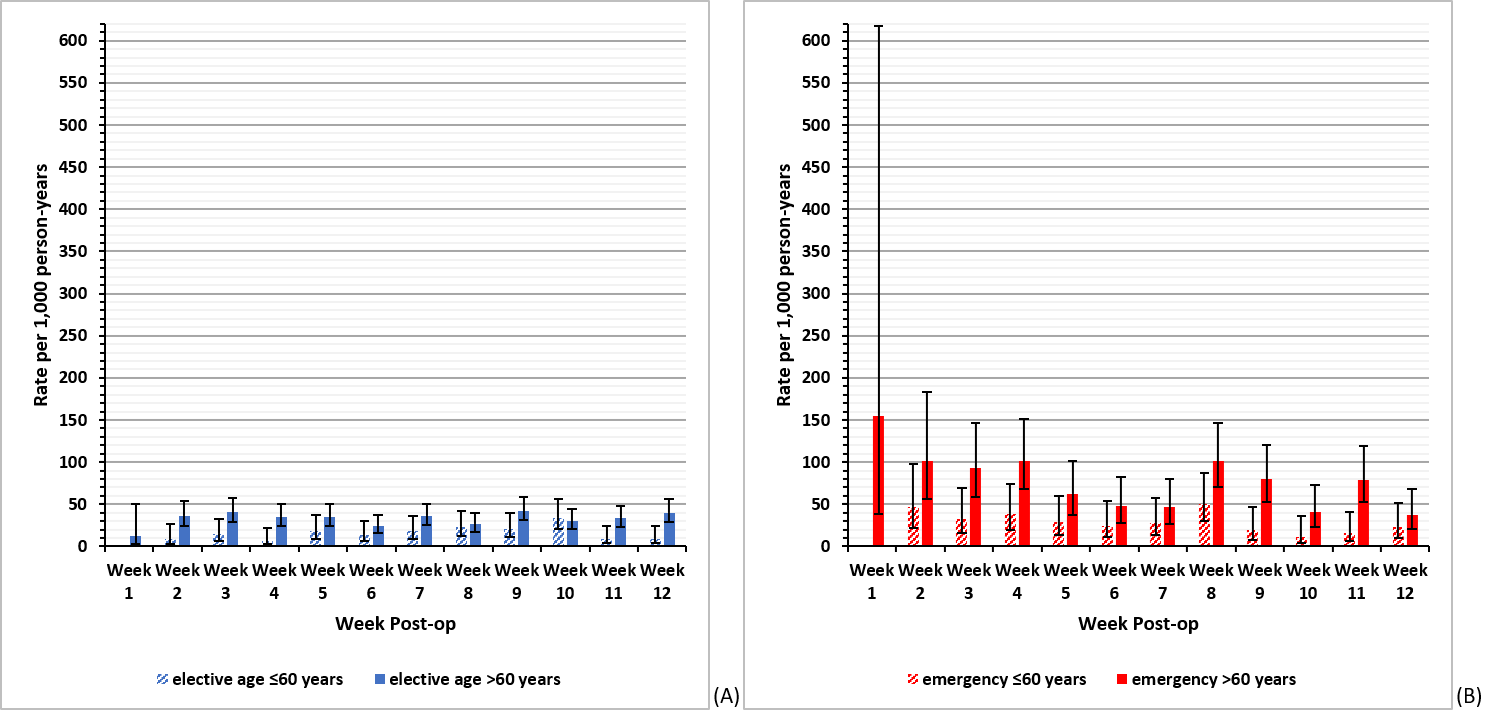 eFigure 1: Post-discharge venous thromboembolism rates by post-operative week stratified by admission type and age(A) Elective (B) EmergencyData missing within Week 1 indicates no post-discharge venous thromboembolism events occurred within the first post-operative week.Error bars indicate 95% confidence intervals.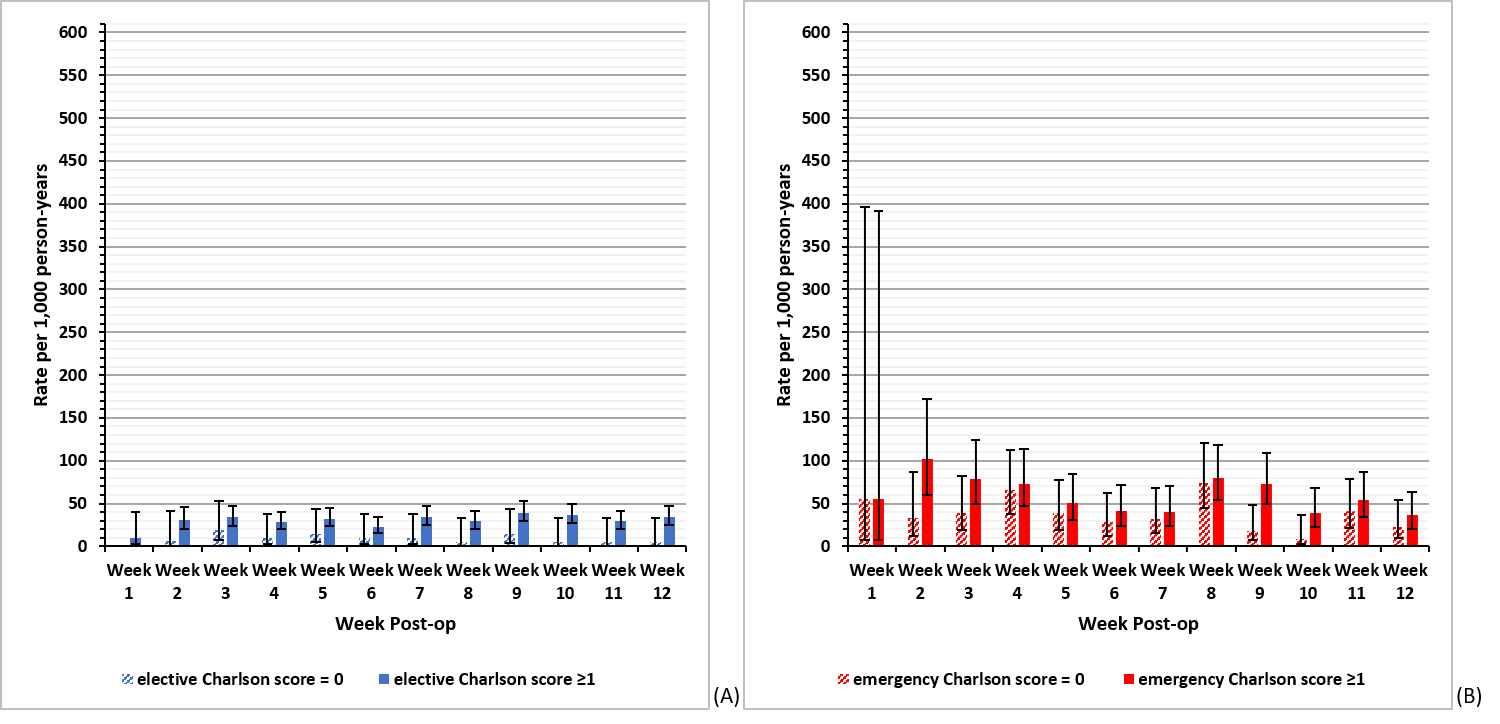 eFigure 2: Post-discharge venous thromboembolism rates by post-operative week stratified by admission type and co-morbidity(A) Elective (B) EmergencyData missing within Week 1 indicates no post-discharge venous thromboembolism events occurred within the first post-operative week.Error bars indicate 95% confidence intervals.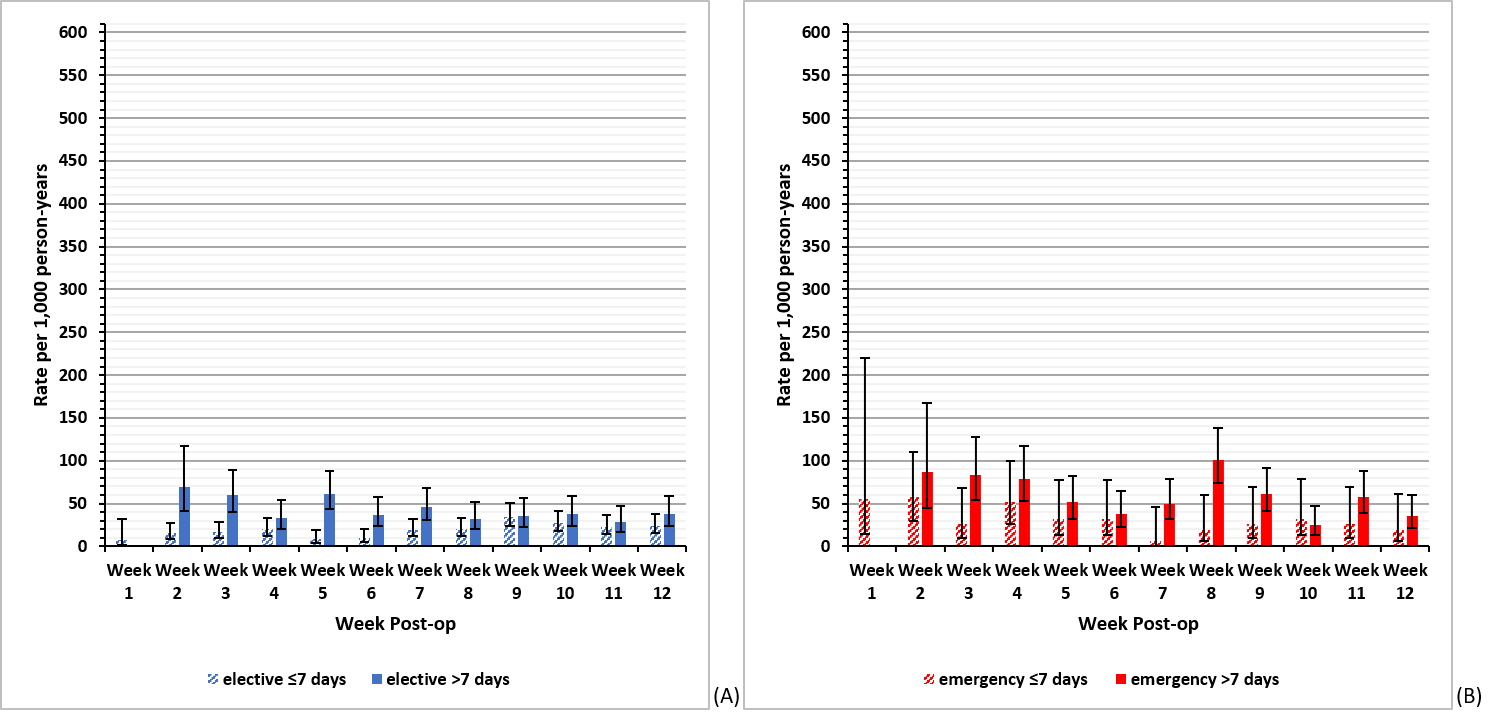 eFigure 3: Post-discharge venous thromboembolism rates by post-operative week stratified by admission type and post-operative length of stay(A) Elective (B) EmergencyData missing within Week 1 indicates no post-discharge venous thromboembolism events occurred within the first post-operative week.Error bars indicate 95% confidence intervals.eTable 1: 4-Weekly rates of post-operative post-discharge venous thromboembolism rates by admission type and surgical indicationaAdjusted for age, sex, Charlson score and operative technique.Event No.Person-yearsRate per 1,000 person-yearsRate per 1,000 person-yearsRate per 1,000 person-yearsUnadjusted Incidence Rate RatioUnadjusted Incidence Rate RatioUnadjusted Incidence Rate RatioAdjusted Incidence Rate RatioaAdjusted Incidence Rate RatioaAdjusted Incidence Rate RatioaElective Malignant752.5928.9523.0936.311.00(Reference)(Reference)1.00(Reference)(Reference)Elective Benign231.1120.6613.7331.080.710.451.140.920.561.50Emergency Benign380.8047.3134.4365.021.631.112.411.891.222.94Emergency Malignant400.37107.1878.62146.123.702.525.433.132.064.76